Zgierz dn. 08.09.2021 r.ZP.272.30.2021.MW/5INFORMACJA O SPROSTOWANIU TREŚCI SWZ I ZMIANY OGŁOSZENIA O ZAMÓWIENIU 	Na podstawie art. 286 w związku z art. 271  ustawy z dnia 11 września 2019 r.  Prawo zamówień publicznych (tj. Dz. U. z 2021 r. poz. 1129 ze zm. – dalej zwanej Ustawą) Powiat Zgierski w imieniu, którego działa Zarząd Powiatu Zgierskiego (dalej zwany Zamawiającym) dokonuje zmiany treści Specyfikacji Warunków Zamówienia (dalej zwanej SWZ), w postępowaniu pn.: ,,Przebudowa drogi powiatowej Nr 5169E, - ul. Krótka w Aleksandrowie Łódzkim”Zamawiający informuje, o zmianie treści SWZ w następującym brzmieniu:Dział XXV. OPIS SPOSOBU OBLICZENIA CENYWykonawca określi cenę oferty brutto, która stanowić będzie całkowite wynagrodzenie ryczałtowe za realizację całego przedmiotu zamówienia podając ją w zapisie liczbowym                                   z dokładnością do dwóch  miejsc po przecinku i słownie. Cena oferty brutto jest ceną ostateczną obejmującą wszystkie koszty i składniki związane z realizacją zamówienia.Podana w ofercie cena brutto musi uwzględniać wszystkie wymagania Zamawiającego określone w niniejszej SWZ oraz pozostałych dokumentach zamówienia, koszty jakie Wykonawca poniesie z tytułu należytego  oraz zgodnego z umową i obowiązującymi przepisami wykonania przedmiotu zamówienia. W cenie oferty uwzględnia się zysk Wykonawcy oraz wszelkie wymagane przepisami prawa podatki i opłaty, a w szczególności podatek VAT. Obowiązek wykazania, że oferta nie zawiera rażąco niskiej ceny, spoczywa na Wykonawcy.Rozliczenia pomiędzy Zamawiającym a Wykonawcą będą prowadzone wyłącznie w PLN, zgodnie z przyjętymi normami, końcówki poniżej 0,05 grosza pomija się, końcówki powyżej  0,05 grosza zaokrągla się do 1 grosza.Ustalenie prawidłowej stawki podatku VAT, zgodnej z obowiązującymi na dzień składania ofert przepisami ustawy o podatku od towarów i usług należy do Wykonawcy.Zgodnie z art. 225 ustawy, jeżeli złożono ofertę, której wybór prowadziłby do powstania                              u Zamawiającego obowiązku podatkowego zgodnie z ustawą z dnia 11 marca 2004 r. o podatku od towarów lub usług, Zamawiający w celu oceny takiej oferty dolicza do przedstawionej w niej ceny podatek od towarów i usług, który miałby obowiązek rozliczyć zgodnie z tymi przepisami. Wykonawca, składając ofertę, zobowiązany jest poinformować Zamawiającego, czy wybór oferty będzie prowadzić do powstania  u Zamawiającego obowiązku podatkowego, wskazując nazwę (rodzaj) towaru lub usługi, których dostawa lub świadczenie będzie prowadzić do jego powstania, oraz wskazując ich wartość bez kwoty podatku.W przypadku rozbieżności między ceną pisaną liczbowo i słownie, Zamawiający za prawidłowo podane przyjmie ceny podane liczbowo.W związku z wprowadzonymi do treści SWZ zmianami Zamawiający przedłuża termin składania ofert o czas niezbędny na przygotowanie ofert. Zważywszy zatem na powyższe, zmianie ulegają pierwotne terminy. Po zmianie treść SWZ, otrzymuje następujące brzmienie:XVI.   TERMIN ZWIĄZANIA OFERTĄTermin związania ofertą wynosi 30 dni. Pierwszym dniem terminu związania ofertą jest dzień, w którym upływa termin składania ofert, to oznacza, że termin związania ofertą upływa w dniu 19.10.2021 r.X VII.   SPOSÓB ORAZ TERMIN SKŁADANIA OFERT ust. 1,:„Ofertę należy złożyć za pośrednictwem platformazakupowa.pl pod adresem: https://platformazakupowa.pl/pn/powiat_zgierz, nie później niż do dnia 20.09.2021 r., do godziny 10:00 XVIII.   TERMIN OTWARCIA OFERT ORAZ CZYNNOŚCI ZWIĄZANE Z OTWARCIEM OFERT Otwarcie ofert nastąpi w dniu 20.09.2021 r., o godzinie 10:30 na komputerze Zamawiającego, po odszyfrowaniu i pobraniu za pośrednictwem platformazakupowa.pl, złożonych ofert. Dokonana modyfikacja prowadzi do zmiany ogłoszenia o zamówieniu nr: 2021/BZP 00168276/01 z dnia 02.09.2021 r.  Ogłoszenie o zamianie ogłoszenia zostało wprowadzone w dniu 08.09.2021 r. pod nr 2021/BZP  00174345/01.PouczenieOd niezgodnej z przepisami Ustawy czynności Zamawiającego podjętej w postępowaniu 
o udzielenie zamówienia lub zaniechania czynności, do której Zamawiający jest zobowiązany na podstawie Ustawy Wykonawcy przysługują środki ochrony prawnej.	 Zarząd Powiatu Zgierskiego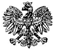 ZARZĄD  POWIATU  ZGIERSKIEGO95-100 Zgierz, ul. Sadowa 6atel. (42) 288 81 00,  fax (42) 719 08 16zarzad@powiat.zgierz.pl,    www.powiat.zgierz.pl